Список кандидатов допущенных к собеседованию на занятие низовых вакантных и временно вакантных административных государственных должностей корпуса «Б» (Общий конкурс) Администратора судов по Павлодарской области по решению конкурсной комиссии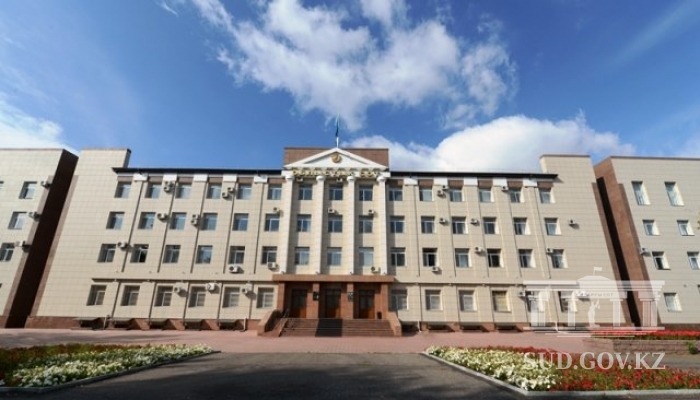 Айткалиева Айымгуль ТалгатовнаКультуманов Каиржан КаирбековичНургалина Сауле АбугалиевнаКакенов Канагат БекетаевичМауен Манат ҚанатұлыМехтиев Васиф Абил оглыТуякбаева Мадина МакатовнаГалденкова Валентина СергеевнаКайрбай Данагүл НурланқызыТолебаева Альбина ШарифовнаГайнетдинов Ерсултан РимовичКайыржанов Азамат ҚанағатұлыСалихов Даулет МаратовичАубакирова Эльмира РустамовнаНаурызбаев Бауыржан КанатовичТемирова Рамиля АхметовнаНәзір Асығат АсланұлыМулдаирова Анастасия ФаридовнаЖданова Елена ВалерьевнаХамитова Риза БаянбековнаАктаев Дамир БауыржановичСатиев Мейрхан БеймбетовичРахметова Марал АмантаевнаАйтбаева Айнура ЖумабековнаХайрамхан ТүрленКасенова Асель КаденовнаКаирова Айгуль ЖулатовнаКабылбеков Ертаргын БорановичСабиров Сабит АманкелдиевичЖакиева Акмарал ЖанатовнаКасенов Виталий ВалентиновичТокмагамбетов Нуржан КималиденовичШуштаева Роза МусатовнаАйтуганова Айгерим КайратовнаЖумажанов Руслан КабикеновичБукетов Аскар ЖанатовичБексеитов Каиргельды АнуарбековичОтдел управления персоналом (кадровая служба) Администратора судов по Павлодарской области